ПОВРШИНА КРУЖНОГ ИСЕЧКАИзрачунава се користећи централни угао круга. Aко је централни угао круга , логично је да је површина кружног исечка коме одговара централни угао од  једнака је површини круга подељена на Покушаћу да вам дочарам како то изгледа ако је централни угао  , значи да је површина кружног исечка једнака површини половине круга.Погледајмо кроз слику, како би изгледала површина кружног исечка: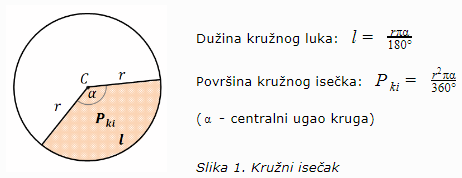 Дакле,                                        Постоји могућност да се површина кружног исечка израчуна преко дужине кружног лука, наиме кружни исечак „подсећа на троугао“  а површина троугла се рачуна као   ,  а код исечка „страница“ је кружни лук, а висина је једанака полупречнику, што значи да добијамо следећу формулу:Пример 1.  Израчунати површину кружног исечка коме одговара централни угао од , а полупречник је Прво напишемо податке које знамо:                                                       -----------------------(скратимо )(скратимо )                               Коначно,  Задаци: 1.Одреди површину кружног исечка ако је: а)   .2.Одреди централни угао круга коме одговара угао  : 3.Одреди дужину полупречника , ако је дат централни угао  и површина кружног исечка .Збирка  Клетт138 страна 1,2 и 3 задатакКреативни центар  133 страна 1,2 и 3 задатакsladjanamalesevic.weeblly.comСлађана Малешевић